		Self Administration Form 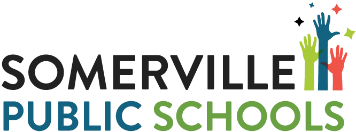 District Policy allows students to self-administer certain medications at school and on school-sponsored field trips with parent/guardian permission and school nurse approval. Please complete Part A below. Part B will be completed by the school nurse and your child. Your child MUST be able to answer the questions in Part B in order to carry and self-administer medication. To be completed by Parent/Guardian: Name of child______________________________________ Medication__________________________.My child has been instructed in how to administer the above medication. My child understands the purpose, dose, route of administration, frequency and use of the above medication.My child understands that they must notify the nurse or closest staff member/adult chaperone as soon as the medication is self-administered. My child understands that this medication is only for personal use and cannot be shared with others.I understand that if my child engages in behavior that a field trip chaperone feels is irresponsible or poses a safety risk, the permission to self-administer will be rescinded and I will be contacted.I will support my child in following the agreement in Part B.Parent/Guardian signature_____________________________________Date_____________________________.To be completed by School Nurse & Student:		The student understands that the privilege of carrying and self-administering medication will be revoked if the above agreement is not followed.__________________________/____________		____________________________/__________Student Signature		/Date			School Nurse Signature		    /Date	YesNoStudent is able to consistently:identify medicationexplain purpose of medicationstate correct dosagestate when medication is to be takendescribe what will happen if medication is not takendemonstrate correct administration agrees not to share medication with others and to handle medication responsiblyagrees to notify nurse or supervising adult immediately after taking medication agrees to notify nurse or supervising adult with any concerns, questions or adverse reactions/side effects